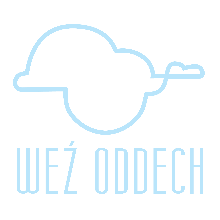 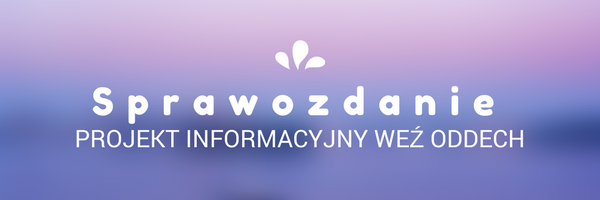 Zapraszamy do uzupełnienia i przesłania sprawozdania wraz z minimum 3 zdjęciami dokumentującymi przebieg Waszych działań na adres mailowy julia.godorowska@ceo.org.pl. Przesłanie zdjęć jest jednoznaczne z wyrażeniem zgody na ich rozpowszechnienie w celach związanych z projektem „Weź oddech” przez osoby fotografowane.Termin przesłania sprawozdania mija 7 maja 2017r. Do sprawozdania można również dołączyć inne materiały takie jak: prezentacje, filmy, linki do stron internetowych, na których udostępniona informację o Waszej inicjatywie.Sprawozdanie można sporządzić samodzielnie, zachęcamy jednak do jego stworzenia wspólnie z grupą projektową. Cytowanie komentarzy uczniów/uczennic, zaproszonych gości mile widziane, a wręcz pożądane! Dziękujemy za udział w programie Weź oddech na Mazowszu.Powodzenia, dziękujemy za uzupełnienie i Wasze zaangażowanie ;)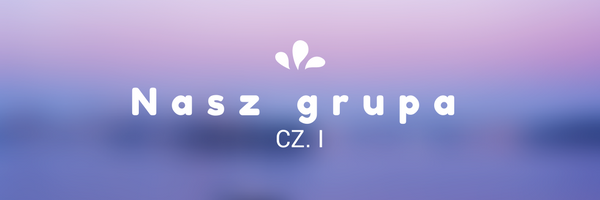 Nazwa i adres (ulica, kod pocztowy, miejscowość) Waszej szkoły/ instytucji:Opiszcie sposób działania Waszej grupyJakie zasady współpracy ustaliliście? Jak podzieliliście się obowiązkami? Jakie zadania miał koordynator/koordynatorka grupy? Jak często się spotykaliście? Jak Wam się pracowało?Czy uczniowie i uczennice wykonywali zadania samodzielnie? Jaki był podział obowiązków między nauczycielem/nauczycielką a uczniami/uczennicami?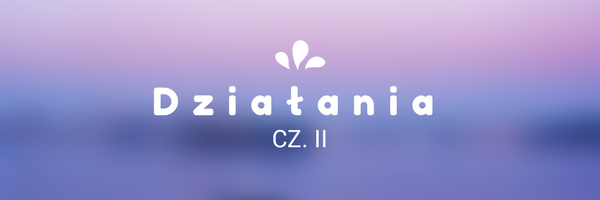 DIAGNOZA LOKALNAOpiszcie krótko waszą diagnozę lokalną. Jaki był jej cel, forma, przebieg? Kiedy i gdzie się odbyła? Czy skorzystaliście z kart pracy? Jakie były wyniki waszej diagnozy lokalnej? Czego się dowiedzieliście? PROJEKT INFORMACYJNYOpiszcie krótko wasz projekt informacyjny. Jaki był jego cel, forma, przebieg? Kiedy i gdzie się odbył? Czy wynikał z przeprowadzonej diagnozy? Czy angażował mieszkańców i mieszkanki?Jakich sojuszników udało się Wam pozyskać? Na czym polegało ich wsparcie? Czy poinformowaliście media o swoich działaniach?  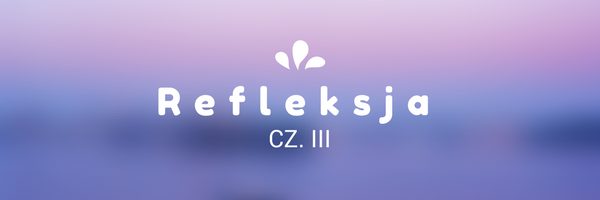 Czego nauczyliście się, realizując diagnozę lokalną i projekt informacyjny?Co było największym sukcesem w realizacji projektu?Co w projekcie się nie udało i dlaczego?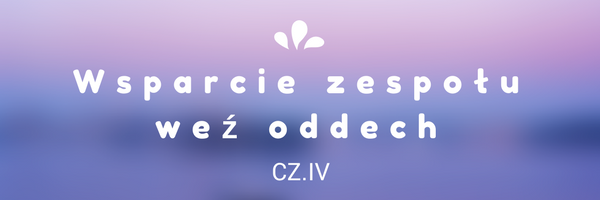 Z których narzędzi skorzystaliście w projekcie: kryteria realizacji projektu, karty pracy do diagnoz, plakaty informacyjne? Które narzędzia były dla Was najbardziej wartościowe/przydatne?Czy brakowało Wam jakichś narzędzi/materiałów/wiedzy/wskazówek do przeprowadzania projektu informacyjnego lub diagnozy? Inne przemyślenia, uwagi, komentarzaDziękujemy Wam serdecznie i trzymamy kciuki za dalsze aktywności! 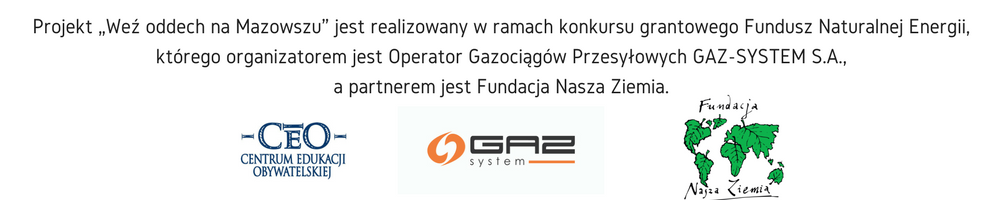 Ile osób liczy Wasza grupa projektowa? (wraz z nauczycielem/nauczycielką)Do ilu osób udało Wam się dotrzeć z informacją na temat niskiej emisji?